Supplemental Digital Content 2. Late Effects Questionnaire I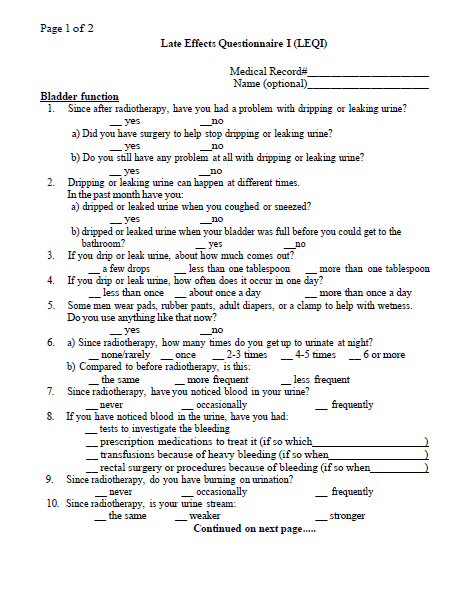 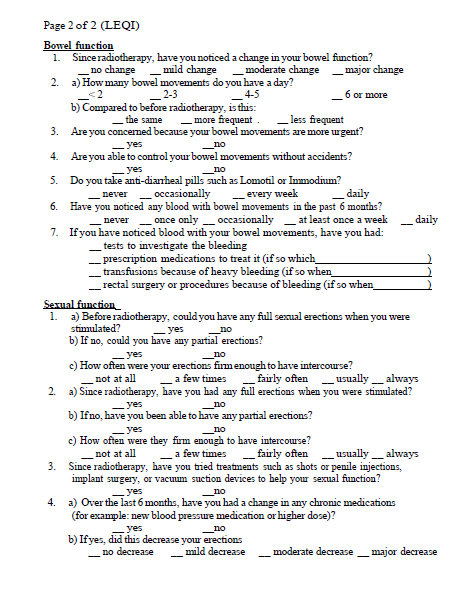 